Podklady k samostudiu z důvodu uzavření základních škol na dobu 25. května - 5. června 2020 – 2.BKurz třídy 2.B v google učebně je pod kódem: 7glj2n7Kurz AJ třídy 2.B je v google učebně pod kódem: 3sls2nh (Mgr. Naděžda Kalíková)Český jazyk a literatura – učitel: Mgr. Ivana Purchartová                          kontakt: Ivana.Purchartova@zshajeslany.czTýden 25. 5. – 30. 5.Český jazyk učebniceUčivo  o větěNaučit se rozeznávat větu jednoduchou a souvětí, určit, z kolika vět se větný celek skládáStr. 143 – opsat jednu větu jednoduchou a jedno souvětí (napsat za něj, z kolika vět se skládá)Učebnice str. 144 - 145  učivo o větě144/3, 4, 5, 6 – ústně145/ 7 – opsat souvětí, barevně vyznačit spojky. Pamatovat si, že před A se čárka nepíše.145/ 8 – ústněPracovní sešit Str. 35/1Str. 40/7 – Opakování – druhy větPsaníUž nemáme nic v písance, proto budete psát do sešitu či na papír:Učebnice  ČJ  145/9 – vytvořit souvětí a napsat jeČtení Knížka Ferdy Mravence  - číst denně 1 stránku, tedy str. 137- 143Střídat hlasité a tiché čtení, umět převyprávět, co se přečetlo - vhodné návodné otázkyTýden 1. 6. – 5. 6.Český jazyk učebniceUčivo o větěNaučit se rozeznávat větu jednoduchou a souvětí, určit, z kolika vět se větný celek skládá, umět skládat věty jednoduché do souvětí pomocí vhodných spojek.Str. 146/ 10 napsat dle zadáníDalší cvičení na těchto stranách ústně.Sloh – Str. 149/ 1 přečíst si text o Josefu Ladovi  -  odpovědět ústně na otázkyPracovní sešit Str. 35/2Str. 40/8 – Opakování – druhy větPsaníUž nemáme nic v písance, proto budete psát do sešitu či na papír:Učebnice ČJ  147/ 12 Modroočko a Zelenoočka – článek opsatČtení Knížka Ferdy Mravence  - číst denně 1 stránku, tedy str. 144 -150Střídat hlasité a tiché čtení, umět převyprávět, co se přečetlo - vhodné návodné otázkyAnglický jazyk – učitel: Mgr. Naděžda Kalíková                                             kontakt: Nadezda.Kalikova@zshajeslany.czZvířata v ZOONajdi názvy zvířat ze ZOO , obrázky si vybarvi.Mezi názvy zvířátek  v lištovce se schovává ještě jedno, které není na obrázku.Najdeš ho? (malá nápověda: Má dlouhý krk a jeho tělo je pokryté fleky.)Až tento úkol splníš, poslechni si 2 písničky o divokých zvířátkách. Poznáš je podle zvuku nebo siluety?https://www.youtube.com/watch?v=BDYUV7tx_pMhttps://www.youtube.com/watch?v=CA6Mofzh7joPRACOVNÍ LIST  - ZVÍŘATA V ZOO KANGAROOHIPPOTIGER ELEPHANT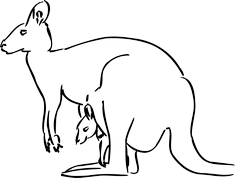 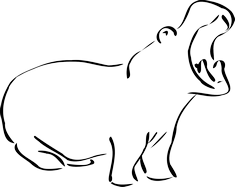 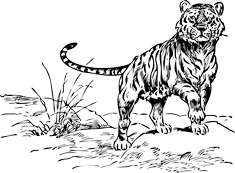 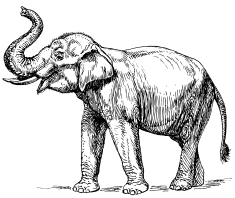 LION                               ZEBRA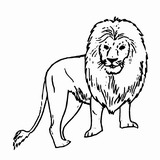 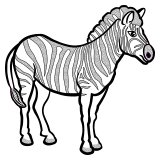 MONKEY  CROCODILE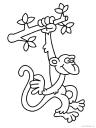 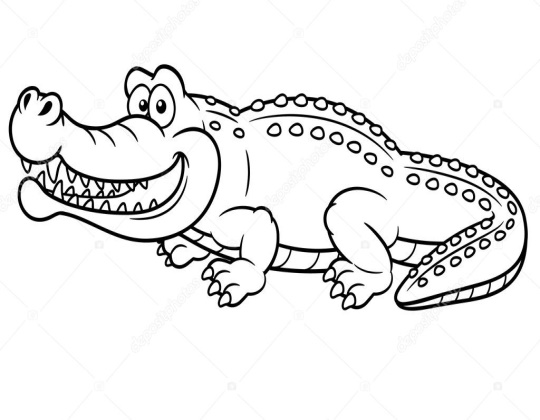 V lištovce se schovává: (nakresli obrázek)Anglický jazyk – učitel: Bc. Lucie Fricová                                                                  kontakt: Lucie.Fricova@zshajeslany.czViz výš – skupina Mgr. N. KalíkovéMatematika – učitel: Mgr. Ivana Purchartová                                              kontakt: Ivana.Purchartova@zshajeslany.czTýden 25. 5. – 30. 5.Opakovat násobení a dělení číslem 3, 4,5, 6, umět násobky tří a čtyř, pěti, šesti, sedmi, osmi.Nově dělení číslem 8V Matematice M7  22-23Do classroom v google  učebně jsem dala odkazy na procvičování násobilky zábavněwww.naucsepocitat.cz/mala-nasobilkamatematika.hrou.cz/c/nasobeni-a-deleni/mala-nasobilkaTýden 1. 6. – 5. 6.Opakovat násobení a dělení číslem 3, 4,5, 6, umět násobky tří a čtyř, pěti, šesti, sedmi, osmiNově násobení číslem 9Učebnice Str. 24, 25V classroom v google  učebně jsem dala odkazy na procvičování násobilky zábavněwww.naucsepocitat.cz/mala-nasobilkamatematika.hrou.cz/c/nasobeni-a-deleni/mala-nasobilkaNEDĚLEJTE GEOMETRII  v učebnici!!! Náš svět – učitel: Mgr. Ivana Purchartová                                                     kontakt: Ivana.Purchartova@zshajeslany.czTýden 25. 5. – 30. 5.Opakovat si o lidském těle viz odkazyhttps://docs.google.com/presentation/d/1Qj0YzMTJtrPr_NnRfqhKjnZe9-huV_Gh5IIzfSw3ehc/pub?start=false&loop=false&delayms=3000#slide=id.i66

https://mladyzdravotnik.cz/kategorie/prevence/lidske-teloNově str. 62 – Nemoc a úrazy – část nemocTýden 1. 6. – 5. 6.Str. 62 Nemoc a úraz – část úrazUvědomit si, jak se chovat, pravidla bezpečného chování v dopravě, při sportu…Hudební výchova – učitel: Mgr. Ivana Purchartová                                     kontakt: Ivana.Purchartova@zshajeslany.czTýden 25. 5. – 30. 5.Opakování známých písníPoznávání písní – melodie, notový zápis, rytmuABRAXAS: ZOO – poslech rokové hudby- pohybová improvizaceSto zvířat - ZOO (lyric video, Tribute Abraxas) - YouTubehttps://www.youtube.com/watch?v=XMA5t9qmycITýden 1. 6. – 5. 6.Písnička Žežuličko, kde jsi bylaPoslech A. Dvořák  - V příroděAntonín Dvořák - V přírodě (In Nature's ... - YouTubehttps://www.youtube.com/watch?v=8uWA_48gGOMVýtvarná výchova – učitel: Mgr. Ivana Purchartová                                    kontakt: Ivana.Purchartova@zshajeslany.czTýden 25. 5. – 30. 5.Malba – zapouštění barev  - DuhaTýden 1. 6. – 5. 6.Kresba v přírodě – nakreslit strom, keř – n volná technika – rozvíjet smyslové vnímání na základě pozorování v příroděPracovní výchova – učitel: Mgr. Ivana Purchartová                                     kontakt: Ivana.Purchartova@zshajeslany.czTýden 25. 5. – 30. 5.Koláž – stříhání obrázků z novin a časopisů a nalepit jako koláž – téma – Zdravé jídlo.Týden 18. – 22. 5.Stavění „domečků „v přírodě – práce s přírodninouTuto hru děti znají a mají ji rádiTělesná výchova – učitel: Mgr. Ivana Purchartová                                       kontakt: Ivana.Purchartova@zshajeslany.czTýden 25. 5. – 30. 5.Míčové hry, hry se švihadly -- ŠkolkaTýden 18. 5. – 22. 5.Venku –  Cvičení na nářadí -  na průlezkách, lezení na stromy apod. - dle vašich možností – pozor na dohled a dopomoc Skákání do dálky i výšky  - v přírodě – přeskakování nízkých překážekToto  téma už jsem dala minule, ale je pěkně, a pohyb venku je zdravý.